Le nouveau TouaregPremière mondialeMai 2023SommaireRécapitulatif des faits principauxLe Touareg se dote de nouvelles technologies et
d’un nouveau design						02Le nouveau Touareg en détailLe nouveau design extérieur					06Les nouveaux « feux matriciels à IQ.Light HD »		06L’habitacle revisité						07Les trains roulants perfectionnés					08Les 21 premières années						08RemarquesInformations sur les équipements, les prix et les consommations		10Récapitulatif des faits principauxRefonte du modèle haut de gamme de Volkswagen : leTouareg se dote de nouvelles technologies et d’un nouveau design
Touareg 2023 : le SUV haut de gamme se démarque par de nouvelles caractéristiques de haute technologieÉclairage interactif : premier véhicule de VW à être équipé de « feux matriciels à IQ.Light HD »Nouvelle définition des trains roulants : large fourchette entre agilité et confortStyle premium : avant et arrière du véhicule redessinésHabitacle perfectionné : prédestiné aux longs trajetsOuverture du configurateur : le nouveau Touareg sera disponible à la commande à compter du 25 maiLe Touareg s’impose comme le plus polyvalent des grands SUV : il combine à la perfection un confort routier exemplaire pour les longs trajets, une capacité de remorquage hors pair et d’authentiques aptitudes en tout-terrain. Volkswagen lance désormais la prochaine génération du Touareg. Le modèle haut de gamme de la marque est le premier véhicule VW à être équipé de « feux matriciels à IQ.Light HD » de conception nouvelle. Le système d’éclairage interactif rend la conduite de nuit encore plus confortable. Volkswagen a également peaufiné le luxueux habitacle ; le cockpit « Innovision » intègre les dernières avancées en termes de matériel (hardware) et de logiciel. Un nouveau capteur mesurant la charge sur le toit et des systèmes de trains roulants perfectionnés élargissent la fourchette entre confort optimal et performance maximale. Grâce à ses nouvelles technologies, le Touareg se révèle encore plus polyvalent qu’auparavant. La mise à jour se remarque immédiatement aux parties avant et arrière du véhicule redessinées. Les feux arrière à LED, désormais conçus comme bandeau lumineux, sont particulièrement distinctifs, avec pour la première fois un logo VW éclairé en rouge. En Europe, le nouveau Touareg sera disponible à la commande le 25 mai 2023 (Touareg R eHybrid3/4 : 22 juin 2023).SUV haut de gamme très apprécié. Plus de 1,13 million d’exemplaires du Touareg ont été vendus à ce jour. Imelda Labbé, Membre du Directoire de la Marque Volkswagen, en charge des Ventes, du Marketing et de l’Après-vente : « Le nouveau Touareg séduit par sa qualité exceptionnelle et son confort inégalé. Nous avons également tenu compte des attentes de notre clientèle pour ce modèle, en affinant le design, en rendant l’utilisation toujours plus intuitive et en améliorant encore les excellentes caractéristiques de conduite. Le résultat est un véritable multitalent, qui ne manquera pas de susciter l’enthousiasme : sur route, en tout-terrain et, bien entendu, comme véhicule de remorquage de premier ordre. »Vecteur d’innovation. Le Touareg a toujours été un pionnier en matière de technologies d’avenir et son savoir-faire a souvent profité à des gammes de véhicules inférieures ; il en va de même cette fois-ci. Kai Grünitz, Membre du Directoire de la Marque Volkswagen, en charge du Développement technique, «Le Touareg a toujours été pour nous un phare technologique permettant de faire entrer par le haut de nouvelles évolutions dans la marque. C’est également le cas du nouveau Touareg. Il sera le premier Volkswagen à être équipé des tout nouveaux feux matriciels à LED HD, l’un des meilleurs systèmes d’éclairage au monde. Plus de 38 000 LED interactives projettent un tapis de lumière qui suit parfaitement la voie de circulation et éclairent la route avec une précision inédite. Nous ferons bientôt profiter la prochaine gamme de SUV de taille inférieure de cet éclairage matriciel à LED HD.»Fusion des systèmes technologiques. Le Touareg est équipé d’un nouveau capteur mesurant la charge sur le toit, qui est mis en réseau avec l’électronique des trains roulants. L’avantage : un surcroît d’agilité. Lorsqu’un coffre de toit est monté, le capteur le détecte et transmet cette information aux systèmes d’assistance, tels que l’ESC, qui intervient alors plus tôt pour améliorer la stabilité de conduite. En revanche, s’il n’y a pas de charge sur le toit, les systèmes autorisent des performances plus sportives qu’auparavant. Pour Jochen Reichel, responsable du comportement dynamique des véhicules et des systèmes de direction et de régulation, c’est cette interaction de toutes les technologies qui confère au nouveau Touareg sa particularité : « C’est grâce au capteur de charge sur le toit que nous avons pu encore élargir la fourchette entre un confort maximal et une performance optimale. La mise au point des systèmes de trains roulants et de régulation, qui a été perfectionnée dans la foulée, assure une stabilité et une précision accrues, tant dans les situations de conduite dynamiques que dans celles privilégiant le confort. En combinaison avec des systèmes de trains roulants tels que la compensation active du roulis et la direction intégrale, le Touareg est ainsi devenu encore plus performant. ». Parmi les systèmes d’assistance innovants du Touareg figurent des technologies telles que le « Travel Assist »1 (conduite assistée jusqu’à la vitesse maximale), l’« Area View » (vue périmétrique affichée sur l’écran du système d’infodivertissement, facilitant les manœuvres), le « Park Assist Plus avec contrôle à distance »1 utilisant une application permettant de sortir d’une place de stationnement et de s’y garer automatiquement (le conducteur peut commander le stationnement depuis l’extérieur), le « Trailer Assist »1 (manœuvre assistée avec remorque) et la « Nightvision » (assistance à la vision nocturne).Un restylage distinctif. Le nouveau Touareg est immédiatement reconnaissable au nouveau design de l’avant et de l’arrière. À l’avant, l’unité complète composée de la calandre et des blocs optiques ainsi que la jupe avant ont été redessinées. Les nouveaux « feux matriciels à IQ.Light HD », proposés de série sauf sur le modèle de base, sont des éléments distinctifs. Avec leurs trois modules d’éclairage respectifs et donc trois points lumineux de chaque côté, ils génèrent un design d’éclairage diurne et nocturne unique. La barre transversale centrale de la calandre est également éclairée pour la première fois sur le Touareg. Une autre caractéristique propre au Touareg est le nouveau design de la partie arrière, avec une barre transversale équipée de LED, désormais continue entre les feux arrière, et un logo VW illuminé en rouge pour la première fois (de série à l’exception du modèle de base).Essence, diesel et propulsion hybride rechargeable. Le nouveau Touareg sera commercialisé en cinq motorisations. Il s’agit de moteurs V6 de 3,0 litres : un moteur essence turbo (250 kW3/5 / 340 ch), deux moteurs turbodiesel (170 kW3/6 / 231 ch et 210 kW3/7 / 286 ch) ainsi que deux propulsions hybrides rechargeables (V6 essence plus moteur électrique). La motorisation hybride rechargeable du Touareg eHybrid développe une puissance cumulée de 280 kW3/8 
(381 ch), tandis qu’à bord du Touareg R eHybrid, le système délivre une puissance de 340 kW3/4 (462 ch). Tous les moteurs sont couplés de série à une boîte automatique à 8 rapports et à la transmission intégrale permanente 4MOTION.Modèle de base2, finitions « Elegance »2 et « R-Line »2 ainsi que modèle R2/3/4. Côté équipement, le nouveau Touareg sera lancé dans une version de base (à partir de 69 200 €2) ainsi que dans deux finitions exclusives : « Elegance » (à partir de 75 070 €2) et « R-Line » (à partir de 79 660 €2). L’offre est coiffée par le modèle haut de gamme : le Touareg R eHybrid, aussi individuel que sportif, mis au point par Volkswagen R
(à partir de 93 870 €2/3/4). Version de base. L’équipement de série générique englobe les fonctionnalités suivantes (extrait) :« Air Care Climatronic » (climatisation automatique 2 zones)Éclairage d’ambiance « Touareg » avec décors rétroéclairés en blanc redessinés« Innovision Cockpit » numériqueCouvre-coffre électriqueActionnement électrique du hayonFeux arrière à LEDProjecteurs à LEDCaméra multifonctionVolant multifonction en cuirSystème de navigation « Discover Pro Max »Système de démarrage sans clé « Keyless Go »Sièges avant chauffantsDe plus, divers systèmes d’assistance sont embarqués de série (extrait) :Régulateur de distance automatique « ACC »1Assistance au freinage d’urgence autonome « Front Assist » 1Assistant aux manœuvres de stationnement « Park Assist » 1Caméra de recul « Rear View »1Assistant de maintien de voie « Lane Assist » 1Système de détection de la signalisation routière1« Elegance » et « R-Line ». Les détails suivants complètent ici l’équipement (extrait) :Éclairage d’ambiance en 30 couleurs, avec possibilité de réglage de la couleur dans trois zones (nouveau : éclairage du plancher et des porte-boissons inclus)Décors de l’habitacle au design spécifique (actualisé)« Feux matriciels à IQ.Light HD » (nouveau)Grille de calandre au design spécifique (nouveau)Sièges en cuir, à réglage électriqueFeux arrière à LED « IQ.Light » – avec fonctions de freinage et de clignotement dynamiques et logo VW éclairé (nouveau)Jantes en alliage léger au design spécifique (actualisé)Pare-chocs au design spécifique (nouveau)Projection du logo VW, dans le cadre de l’éclairage périmétrique, via les boîtiers de rétroviseurs extérieurs (nouveau)LE MODÈLE HAUT DE GAMME TOUAREG R eHYBRID EN « SILICON GRAY MATT »Conçu par Volkswagen R. Le Touareg R eHybrid2/3/4 est le modèle haut de gamme à part entière de la gamme, doté de la motorisation la plus puissante. La dernière génération perpétue une longue tradition des modèles Touareg R, avec des caractéristiques de haute technologie et des équipements personnalisés. Ils ont tous été développés par Volkswagen R.Touareg R eHybrid. Outre les nombreuses fonctionnalités des finitions « Elegance » et « R-Line », le modèle haut de gamme se caractérise par les détails suivants (extrait) :Étriers de frein peints en bleu, avec logo R couleur argent (nouveau)Projection du logo R, dans le cadre de l’éclairage périmétrique, via les boîtiers de rétroviseurs extérieurs (nouveau)Surpiqûres bleues contrastées dans l’habitacleSièges en cuir « Vienna » (ou « Puglia » en option)Jantes en alliage léger « Braga » de 20 pouces (nouveau)Seuils de porte avec le logo R éclairéClés du véhicule avec habillage cuir et logo RÉcran d’accueil du système de navigation avec logo RToit ouvrant panoramique (également proposé sur le Touareg eHybrid)Climatisation automatique à 4 zones (également proposée sur le Touareg eHybrid)LE MODÈLE HAUT DE GAMME TOUAREG R eHYBRID EN « LAPIZ BLUE »Nouvelle teinte, jantes de 22 pouces. Le « Silicon Gray Matt », une peinture « by Volkswagen R », est une nouvelle couleur proposée exclusivement pour le Touareg R eHybrid et le Touareg R-Line. Le « Lapiz Blue Metallic » est en outre une couleur traditionnelle pour les modèles R. Le Touareg R peut être équipé sur demande de jantes en alliage léger de 22 pouces de type « Estoril ». En option pour toutes les versions du Touareg, quatre nouvelles jantes en alliage léger de 19, 20 et 21 pouces ainsi que la nouvelle peinture « Chilli Red Metallic » viennent compléter l’éventail de personnalisation. Le nouveau Touareg en détailLE NOUVEAU DESIGN EXTÉRIEURLa partie avant. Les stylistes de Volkswagen ont redessiné l’avant du Touareg. L’ensemble de la partie supérieure de la calandre met désormais encore plus en valeur la largeur du véhicule. Les éléments distinctifs sont les nouveaux « feux matriciels à IQ.Light HD » avec trois modules de LED et trois LED en forme de L pour les feux de jour, ainsi que la barre transversale centrale éclairée, également nouvelle, à gauche et à droite du logo VW. Dans le cas du Touareg Elegance2 et du Touareg R-Line2, les barres transversales sont ornées d’applications chromées, tandis que le Touareg R-Line avec « pack Black Style »2 et le Touareg R eHybrid2/3/4 arborent des barres en noir brillant. Les prises d’air inférieures ont été adaptées en fonction de l’équipement et nettement agrandies. Cette zone est également réalisée en noir brillant ; dans les finitions « Elegance » et « R-Line », elle comporte également des éléments chromés.La silhouette. Sur les côtés, on remarque, selon l’équipement, les nouvelles jantes disponibles dans les designs « Coventry » (19 pouces, série « R-Line » 2), « Braga » (20 pouces, série « R »2/3/4), « Napoli » (21 pouces) et « Leeds » (21 pouces). De plus, le logo VW ou le sigle R (Touareg R eHybrid2/3/4) est désormais projeté sur le sol, dans le cadre de l’éclairage périmétrique, via les boîtiers de rétroviseurs extérieurs lorsque l’on ouvre et ferme le Touareg dans l’obscurité.La partie arrière. Un bandeau lumineux se déploie désormais transversalement sur le hayon du Touareg. Une étroite bande transversale de LED dans la partie supérieure de la barre est éclairée lorsque les feux sont allumés ; en mode jour, sans les feux principaux allumés, cette bande ressort en surbrillance. Il en va de même des six LED en forme de L des nouveaux feux arrière. Le nouveau Touareg est le premier véhicule Volkswagen produit en Europe à arborer, en combinaison avec les « feux matriciels à IQ.Light HD », un logo VW illuminé en rouge. Celui-ci est intégré dans la nouvelle barre transversale équipée de LED des feux arrière. Cela crée un graphisme spécifique, de jour comme de nuit. LES NOUVEAUX « FEUX MATRICIELS À IQ.Light HD »Un éclairage intelligent. Les « feux matriciels à IQ.Light HD », utilisés pour la première fois au monde sur un véhicule VW, constituent un des aspects techniques les plus marquants du nouveau Touareg. « HD » est l’acronyme de « haute définition ». Il s’agit ici d’une myriade de petits points lumineux très intenses, générés par un total de 38 432 micro-LED. Ils éclairent la route mieux que jamais, maximisant ainsi le confort et la sécurité. Les nouveaux triples feux du Touareg sont équipés de 19 216 micro-LED par côté du véhicule. Le système matriciel projette sur demande un tapis de lumière interactif dans la voie de circulation du SUV haut de gamme : la « Lane Light ». Cet éclairage de la voie rend la conduite de nuit plus confortable et facilite, par exemple, la traversée de chantiers autoroutiers exigus dans l’obscurité, car le tapis de lumière très clair suit exactement la voie de circulation comme s’il était guidé par un aimant. Un autre atout des nouveaux projecteurs sont les feux de route non éblouissants : ces feux de route permanents peuvent être activés continuellement en dehors des agglomérations car, grâce aux LED interactives, les véhicules circulant en sens inverse et les voitures qui précèdent sont occultés avec une précision inégalée. En interaction avec les feux arrière à LED le conducteur peut en outre paramétrer trois scénarios d’animation pour les fonctions « retour chez soi » et « départ de chez soi ».Détails de la haute technologie. Chacun des trois modules par projecteur assume ses propres tâches. À l’extérieur se trouve un module bi-matriciel composé de 16 pixels de LED pour l’éclairage de la zone frontale et un feu de route supplémentaire. Au centre se trouve le module matriciel HD proprement dit, avec 19 200 LED activables individuellement, qui permettent de réaliser diverses nouvelles fonctions d’éclairage. À l’intérieur se trouve un réflecteur pour les feux de virage statiques et dynamiques, les feux de braquage et l’éclairage tous temps. Chacun des trois modules génèrent un point lumineux ; avec trois éléments LED en forme de L pour les feux de jour et la barre transversale de LED qui se prolonge jusque sous les projecteurs dans la calandre, on obtient ainsi un design d’éclairage absolument original. Mais ce n’est pas tout : associé notamment avec le système d’assistance « Nightvision », qui détecte les personnes et les animaux au moyen d’une caméra thermique et les visualise dans les cadrans numériques (« Digital Cockpit ») ainsi que les signaux d’avertissement correspondants projetés dans l’affichage tête haute disponible en option, l’éclairage matriciel HD du Touareg constitue l’un des meilleurs systèmes d’éclairage et de vision nocturne au monde. Le système « Nightvision » comprend également des feux de repérage qui éclairent brièvement, avec une luminosité particulièrement élevée, les personnes se trouvant dans la zone de danger potentiel, afin de les rendre encore mieux visibles pour le conducteur. La fusion des « feux matriciels à IQ.Light HD » et du système « Nightvision » peut contribuer à détecter plus tôt les situations dangereuses et à les neutraliser.L’HABITACLE REVISITÉHabitacle amélioré. Le Touareg2 est équipé de série de l’« Innovision Cockpit » – une interaction intuitive entre les cadrans numériques (« Digital Cockpit », diagonale d’affichage de 30,5 cm, 1 920 x 720 pixels) et le système d’infodivertissement haut de gamme « Discover Pro Max » doté d’un écran tactile central (diagonale d’affichage de 38,1 cm, 1 920 x 1 020 pixels). En tant que « design à écran unique », les deux écrans forment un paysage numérique continu sur un même axe de vision et de commande. L’« Innovision Cockpit » offre désormais, entre autres, une navigation d’une précision à l’échelle de la voie de circulation et des données cartographiques HD haute résolution. La commande vocale du Touareg a également été améliorée. L’intégration d’applications via un smartphone et l’interconnexion avec App Connect (Apple CarPlay, Android Auto) peuvent désormais être réalisées en mode sans fil. Dans la console centrale, Volkswagen a revalorisé les touches et la molette de réglage du volume sonore : elles sont désormais en noir brillant. Volkswagen a redessiné les décors rétroéclairés du tableau de bord, en y intégrant le monogramme « Touareg ».Plus de puissance de charge pour les ordinateurs portables et autres appareils. De nouveaux ports USB-C d’une puissance de charge de 45 watts (au lieu de 15 watts auparavant) permettent en outre de charger beaucoup plus rapidement des appareils électroniques comme les smartphones, les tablettes ou les ordinateurs portables. Les fonctionnalités optionnelles du cockpit comprennent un système audio Dynaudio de 730 watts et un affichage tête haute (taille de l’écran virtuel : 217 x 88 mm).Idéal pour les longs trajets. Le Touareg est conçu pour offrir un grand confort de conduite. Son niveau de qualité, tout aussi élevé, a été perfectionné en tenant compte du retour d’information de nos clients et certains détails ont été adaptés : les panneaux intérieurs des portes présentent des doubles surpiqûres. Les revêtements latéraux de la console centrale sont désormais réalisés dans un matériau moussé plus agréable au toucher, avec une double couture ; les surfaces de contact avec les genoux ont ainsi été rendues plus souples.LES TRAINS ROULANTS PERFECTIONNÉSChâssis nouvelle génération. Le châssis du Touareg est le fruit d’un nouveau développement. Un capteur mesurant la charge sur le toit est désormais mis en réseau avec l’électronique des trains roulants. Il est ainsi possible, en coordination avec les systèmes de régulation et le matériel du châssis, d’appliquer des forces transversales plus élevées sur la route et de gagner en agilité. Des modifications techniques ont été apportées au châssis avec suspension à ressorts en acier, disponible de série, et au châssis avec suspension pneumatique proposé en option. Grâce à l’utilisation de nouveaux composants pour les trains roulants et à une harmonisation repensée des systèmes de régulation, le confort et l’agilité ont pu atteindre un niveau inégalé. De nouveaux pneus Performance de 21 pouces sont disponibles en option pour améliorer encore la maniabilité et le freinage.Profils route et tout-terrain. La touche de sélection du profil de conduite permet au conducteur de sélectionner les profils route et tout-terrain les plus divers sur la console centrale et de commander individuellement les paramètres de la boîte automatique, de la climatisation automatique, de la direction, de la suspension pneumatique proposée en option, de la réponse du moteur et des systèmes d’assistance les plus divers. Selon la version, le Touareg est à nouveau disponible avec des systèmes de châssis innovants tels que la compensation active du roulis (trains roulants à régulation adaptative) et une direction intégrale.LES 21 PREMIÈRES ANNÉES2002 – le premier Touareg. Le Touareg a été en 2002 le premier SUV présenté par Volkswagen. Sous l’impulsion du nouveau modèle haut de gamme, la marque Volkswagen est devenue un fournisseur toutes gammes au niveau mondial. Le Touareg a également été le précurseur d’un type de véhicule qui connaît un immense succès et que Volkswagen décline aujourd’hui dans tous les segments. Le design de tous les SUV Volkswagen porte les traces de l’ADN du Touareg. Pour être précis, l’histoire du Touareg a toutefois commencé en janvier 2000, avec la première mondiale du concept car AAC, un SUV pick-up, à Detroit. Cette amorce de design présentait déjà la nouvelle face avant distinctive du SUV Volkswagen, qui a été produit en série à l’automne 2002 avec le premier Touareg. Le style est marqué par le capot moteur formant un V en son centre, les grandes barres transversales de la calandre et les feux combinés qui formaient toujours une unité visuelle avec les surfaces extérieures du capot moteur situées en contrebas ; comme nous l’avons évoqué, cet ADN stylistique confère aujourd’hui encore à chaque Touareg un caractère unique.Le remorquage d’un Boeing 747. Dès le début, Volkswagen a étonné avec des moteurs techniquement fascinants dans le Touareg. Ce dernier présentait des moteurs puissants comme le V10 TDI, développant une puissance de 230 kW9 (313 ch) et un couple de 750 Nm. En 2006, à l’occasion d’une démonstration, un Touareg V10 TDI a tracté avec brio un Boeing 747 de 155 tonnes jusqu’à sa position de décollage (alors que le poids tracté autorisé était de 3,5 tonnes). Sur le premier modèle R de la gamme, le Touareg R50, la puissance du dix cylindres est passée à 268 kW9 (350 ch). Il y a même eu un Touareg douze cylindres en édition limitée à 500 exemplaires. Puissance de ce moteur W12 : 331 kW9 (450 ch). En termes de volume, ce sont les Touareg équipés de moteurs à cinq 9, six9 et huit cylindres9 qui ont eu le plus de succès. Parallèlement au couple, Volkswagen a toujours misé sur une grande efficience. En l’espace de neuf ans, 450 000 clients ont opté pour le premier Touareg.2010 – le deuxième Touareg. Avec l’arrivée de la deuxième génération, le Touareg est devenu encore plus confortable à partir de 2010, sans pour autant négliger les caractéristiques authentiques d’un SUV. Parallèlement, Volkswagen a privilégié encore davantage l’efficience : le Touareg Hybrid9 a été le premier SUV Volkswagen à être lancé sur le marché avec une propulsion électrique supplémentaire. De nouveau de série, bien sûr : la transmission intégrale permanente 4MOTION. Elle a également apporté au deuxième Touareg un atout en matière de sécurité, des performances tout-terrain de haut niveau et des aptitudes optimales de remorquage. Ce Touareg a également réussi à tracter sans broncher, sur n’importe quel terrain, toutes les remorques chargées de bateaux, de motos, de voitures anciennes ou de chevaux (jusqu’à un poids total de 3,5 tonnes). 479 000 exemplaires de la deuxième génération ont été vendus en neuf ans.2018 – le troisième Touareg. La troisième génération du Touareg a marqué les débuts de la première motorisation hybride rechargeable9 de cette gamme. Ces propulsions hybrides et le tout nouveau cockpit « Innovision » témoignaient une fois de plus de la fonction de vecteur technologique. Il en allait de même des nouveaux systèmes d’assistance et de châssis les plus divers, comme le « Remote Parking » utilisant un smartphone, la direction intégrale ou une compensation active du roulis avec des stabilisateurs électromécaniques. Avec sa combinaison de véhicule haut de gamme destiné aux longs trajets, au remorquage et au tout-terrain, le troisième Touareg répondait également aux attentes d’une clientèle très spécifique, à la recherche de praticité. En 2022, Volkswagen a fêté le 20e anniversaire du SUV haut de gamme, avec le modèle spécial exclusif Touareg « EDITION 20 »9. Jusqu’à fin 2022, en seulement quatre ans, plus de 200 000 clients ont porté leur choix sur cette génération de Touareg. REMARQUESDans les limites du système : le conducteur doit être prêt à tout moment à prendre le dessus sur le système d’aide à la conduite. Il n’est pas dégagé de sa responsabilité de conduire le véhicule avec prudence.Toutes les indications relatives à l’équipement, aux prix (TVA de 19 % incluse) et aux performances se rapportent à la gamme de modèles proposée en Allemagne. Veuillez contacter le service de presse de votre pays pour en savoir plus sur les équipements, les prix et les motorisations spécifiques à votre marché.Indications relatives à la consommation et aux émissions de CO₂ par tranches, en fonction des équipements optionnels du véhicule.Touareg R eHybrid 4MOTION d’une puissance de 340 kW (462 ch), super 95 : consommation de carburant selon la norme WLTP en cycle mixte 2,4-2,1 l/100 km ; consommation de courant en cycle mixte 24,2-23,7 kWh/100 km ; émissions de CO2 en cycle mixte 54-49 g/km.Touareg V6 TSI 4MOTION d’une puissance de 250 kW (340 ch), super 95 : consommation de carburant selon la norme WLTP en cycle mixte 10,7 l/100 km ; émissions de CO2 en cycle mixte 243 g/km.Touareg V6 TDI 4MOTION d’une puissance de 170 kW (231 ch), gazole : consommation de carburant selon la norme WLTP en cycle mixte 8,0 l/100 km ; émissions de CO2 en cycle mixte 209 g/km.Touareg V6 TDI 4MOTION d’une puissance de 210 kW (286 ch), gazole : consommation de carburant selon la norme WLTP en cycle mixte 8,0 l/100 km ; émissions de CO2 en cycle mixte 209 g/km. Touareg eHybrid 4MOTION d’une puissance de 280 kW (381 ch), super 95 : consommation de carburant selon la norme WLTP en cycle mixte 2,2-2,1 l/100 km ; consommation de courant en cycle mixte 23,5-23,2 kWh/100 km ; émissions de CO2 en cycle mixte 50-48 g/km.Ce modèle n’est plus commercialisé.Contacts pour les médiasVolkswagen CommunicationsProduct Communications
Martin HubePorte-parole Passat, Arteon, Touareg, VHRTél. : +49 53 61 94 98 74martin.hube@volkswagen.de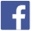 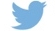 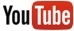 Plus d’informations à l’adressevolkswagen-newsroom.com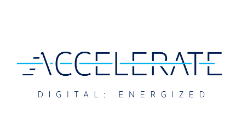 